                                          УПРАВЛЕНИЕ ОБРАЗОВАНИЯ И МОЛОДЁЖНОЙ ПОЛИТИКИ                               АДМИНИСТРАЦИИ ГЕОРГИЕВСКОГО ГОРОДСКОГО ОКРУГА                                                                             ПРОГРАММАпроведения муниципального этапа всероссийской олимпиады школьников 01 декабря 2020 года – одиннадцатый день Олимпиады (мировая художественная культура)Место проведения: МБОУ СОШ №5 ИМ. О.В. Гудкова г. ГеоргиевскаОтветственная за проведение олимпиады – Серякова Ирина Валентиновна, методист МКУ «Ресурсный центр» тел. 3-19-69e-mail: seryakova2014@mail.ru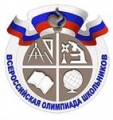 График   рассадки  участников муниципального  этапа Всероссийской олимпиады школьников  на базе МБОУ СОШ №5им. О.В. Гудкова Дата проведения:  01 декабря 2020Предмет:  МИРОВАЯ ХУДОЖЕСТВЕННАЯ КУЛЬТУРАКоличество  участников:  98  человекДежурные:   пост №1 Сологубов С.В.   пост № 2 Арустамян К.П.   пост №3 Золотухина С.А.   пост №4  Волгина А.Д.Вход №1 Шерпилова М.И. (центральный)Вход №2 Бурда И.С. (мастерские)Организационные мероприятияОрганизационные мероприятияОрганизационные мероприятия9:00 –9:30Совещание с организаторами  Организаторская 9:00 –9:30Регистрация участников Холл  школы10:00Начало олимпиадыВыполнение олимпиадных заданийВыполнение олимпиадных заданийВыполнение олимпиадных заданий10:00 – 13:00Мировая художественная культура (98 человек)Аудитории №№1,2,3,4,5.6,7,8,9,10Разбор олимпиадных заданийРазбор олимпиадных заданийРазбор олимпиадных заданий14:00-14:30Мировая художественная культураАудитория №8, 9Работа членов жюриРабота членов жюриРабота членов жюрис 14:00Работа членов жюри, подведение итоговАудитории №8,9Показ олимпиадных работ  02.12.2020 года Показ олимпиадных работ  02.12.2020 года Показ олимпиадных работ  02.12.2020 года 14.00Мировая художественная культураАудитория №10Ознакомление участников олимпиады с результатамиОзнакомление участников олимпиады с результатамиОзнакомление участников олимпиады с результатамиНа сайте управления образования и молодежной политикиадминистрации Георгиевского городского округа по ссылке:http://www.georg-gorono.ru/index.php/deyatelnost/olimpiady/54-vserossijskaya-olimpiada-shkolnikov/2704-munitsipalnyj-etap-vserossijskoj-olimpiady-shkolnikov-2020-2021-uchebnogo-godaНа сайте управления образования и молодежной политикиадминистрации Георгиевского городского округа по ссылке:http://www.georg-gorono.ru/index.php/deyatelnost/olimpiady/54-vserossijskaya-olimpiada-shkolnikov/2704-munitsipalnyj-etap-vserossijskoj-olimpiady-shkolnikov-2020-2021-uchebnogo-godaНа сайте управления образования и молодежной политикиадминистрации Георгиевского городского округа по ссылке:http://www.georg-gorono.ru/index.php/deyatelnost/olimpiady/54-vserossijskaya-olimpiada-shkolnikov/2704-munitsipalnyj-etap-vserossijskoj-olimpiady-shkolnikov-2020-2021-uchebnogo-goda19.11ПротоколыПосле проверки работ23.11Итоговые протоколыдо 18.00АудиторияКатегория участников Количество Организаторы 1 (каб.№37 )7 класс 11 Бородина О.Н. Клочкова Л.В., 2 ( каб.№38)8 класс8Колчина Т.А., Горепекина М.В.3 (каб.№39)8 класс8Гринева С.А.,Юхман С.А.4 (каб. №40)9 класс13Харитонова И.А., Бабаян М.Э.5 (каб. №42 )9 класс13Агабекян Л.В., Оганесова Г.С.6 ( каб.№47)10 класс9Валиулина Н.Н., Григорян М.Г.7 ( каб.№48 )10 класс9Дзюба О.Н., Лукошкина Л.В.8 (каб.№49)11 класс9Пупкова Н.А., Лелекова С.Н.9 (каб. №50 )11 класс9Горбатенко Р.С., Поникаренко Е.В.10 (каб. №52 )11класс9Вартанов К.В. Савченко И.В.